.Additional Notes:NLC Report Form -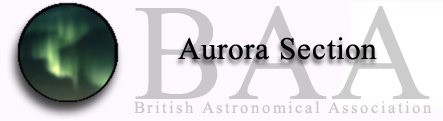 